Sponsorovereenkomst BlosWij danken u alvast voor uw steun!U kan dit blad ingevuld terugsturen naar Zeenstraat 189, 1933 Sterrebeekof mailen naar blossersinfo@gmail.com. Wij nemen vervolgens contact met u op.Voor meer info kan u bellen naar 0475/77.52.66.SponsorovereenkomstJa, ik wil Blos vzw sponsoren!Ik steun Blos met € .................Ik steun Blos op een andere manier, nl............................................................................................................................................................................................................................................................................................................................................................................................................................Uw voordelen:2 vrijkaarten voor onze eerste productie2 gratis programmaboekjes voor onze productieUw logo op al onze affichesUw logo op de sponsorpagina van onze website (www.blosvzw.be)Uw logo op minstens 1/12 van een pagina van de programmaboekjes (deze worden verkocht tijdens voorstellingen)Uw gegevensNaam : .................................................. Voornaam: .........................................................Bedrijf : ..............................................................................................................................Bedrijfsadres : .......................................................................... Nr.: ........... Bus : ............Postcode : ............................................. Woonplaats : .....................................................Tel.: ....................................................... GSM: .................................................................. E-mail : ................................................. @ ........................................................................Datum : ........ / ........ / ................Handtekening :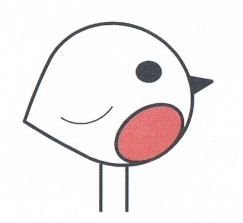 Blos vzw – Zeenstraat 189 – 1933 Sterrebeek - 0498.40.16.72 blossersinfo@gmail.com – www.blosvzw.be